PROGRAM
szakmai Konferencia és tanúsítvány-átadó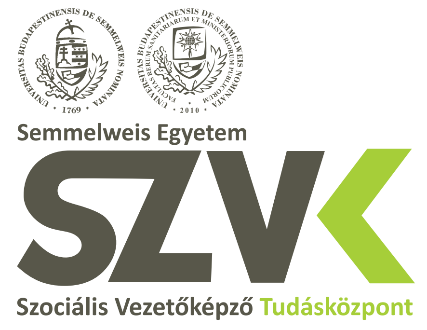 Semmelweis egyetemszociális vezetőképzŐ Tudásközpont2021. június 28. 10.30 óra9:30 - 10:30		ÉRKEZÉS, REGISZTRÁCIÓ10:30 - 10:50		MEGNYITÁS, KÖSZÖNTŐKDr. Merkely Béla rektorSemmelweis EgyetemProf. Dr. Kuminetz Géza rektorPázmány Péter Katolikus EgyetemDr. habil. Czine Ágnes rektori feladatokkal megbízott rektorhelyettesKároli Gáspár Református EgyetemDr. Szócska Miklós dékánSemmelweis Egyetem, Egészségügyi Közszolgálati Kar			SZAKMAI ELŐADÁSOK10.50 – 11.20	Hogyan segítsünk jól magunknak és egymásnak –az elég jó segítő három szerepköre			Pál Ferenc római katolikus pap, mentálhigiénés szakemberSemmelweis Egyetem, Mentálhigiéné Intézet11.20 – 11.50	Az ajtón túl			Galambos Katalin ösztöndíjas kutatóiASK – Felsőbbfokú Tanulmányok Intézete, Kőszeg11.50 – 12.05	A vállalkozói szemlélet erősítése a humán szolgáltatások területén –			az EnterMode program pilot tapasztalatai			Tóth Tamás tanársegéd			Semmelweis Egyetem, Digitális Egészségtudományi IntézetHALLGATÓI PROJEKTMUNKA A GYAKORLATBAN12.05 – 12.25	Szakmai érdekképviselet lehetősége vezetőként			Bartkievicsné Hegedűs Krisztina intézményvezető			Nőtincsi Vár-Lak Óvoda és Bölcsőde, Nőtincs12.25 – 12.45	Vezetőképzés és intézménymenedzsment –komplex fejlesztési program			Türmerné Szeremi Ilona intézményvezetőAlapszolgáltatási Központ, Solt12.45 – 13.45	EBÉD13.45 – 13.55	A tanúsítványt szerzett hallgatók köszöntéseDr. Szócska Miklós dékán Semmelweis Egyetem Egészségügyi Közszolgálati Kar13.55 – 14.15	Tanúsítványok ünnepélyes átadása14.15			ZÁRÁS